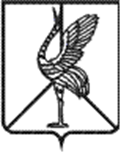 Совет городского поселения «Шерловогорское»РЕШЕНИЕ19 декабря 2017 года                                                                                       № 75 поселок городского типа Шерловая ГораОб утверждении Порядка согласования схемы движения транспорта и пешеходов на период проведения работ на проезжей части на территории городского поселения «Шерловогорское» 	В соответствии с Федеральным законом от 6 октября 2003г. № 131-ФЗ «Об общих принципах организации местного самоуправления в Российской Федерации», Федеральным законом от 27 июля 2010г. № 210-ФЗ «Об организации предоставления государственных и муниципальных услуг», постановлением Правительства Российской Федерации от 30 апреля 2014г. № 403 «Об исчерпывающем перечне процедур в сфере жилищного строительства»,  Уставом городского поселения «Шерловогорское» от 09.09.2014 года за № 172, Совет городского поселения «Шерловогорское» решил:1. Утвердить прилагаемый Порядок согласования схемы движения транспорта и пешеходов на период проведения работ на проезжей части  на территории городского поселения «Шерловогорское».2. Настоящее решение вступает в силу с момента его официального опубликования (обнародования).3. Настоящее решение официально опубликовать (обнародовать) на официальном сайте администрации городского поселения «Шерловогорское» информационно-телекоммуникационной сети «Интернет»Глава городского поселения«Шерловогорское»                                                                        А.В.ПанинУтвержден решением Совета городского поселения «Шерловогорское»от  19 декабря 2017г. № 75
Порядок согласования схемы движения транспорта и пешеходов на период проведения работ на проезжей части на территории городского поселения «Шерловогорское»1. Общие положения1.1.Настоящий порядок согласования схемы движения транспорта и пешеходов на период проведения работ на проезжей части , на территории городского поселения «Шерловогорское» (далее – Порядок), устанавливает сроки и последовательность согласования схемы движения транспорта и пешеходов на период проведения работ на проезжей части .1.2. Требования настоящего Порядка являются обязательными для всех юридических, физических лиц и индивидуальных предпринимателей на территории  городского поселения «Шерловогорское» при проведении работ на проезжей части .1.3. В настоящем порядке используются следующие понятия:- заявитель – юридическое лицо, индивидуальный предприниматель или физическое лицо, обратившееся с заявлением на согласование схемы движения транспорта и пешеходов на период проведения работ на проезжей части ;- схема движения транспорта и пешеходов на период проведения работ на проезжей части – документ, содержащий схему участка дороги, на котором проводятся работы, с указанием его метрических параметров, имеющихся на нем искусственных сооружений, технических средств организации дорожного движения, вида и характера работ (далее – схема);- работы на проезжей части  – дорожные работы, проводимые в пределах полосы отвода автомобильной дороги и в красных линиях и оказывающие влияние на безопасность дорожного движения;- земляные работы – работы, связанные со вскрытием грунта, нарушением усовершенствования или грунтового покрытия территории  на глубину не более 30 см (за исключением пахотных работ) при строительстве, капитальном ремонте и реконструкции всех видов подземных и наземных инженерных сетей, коммуникаций, путем бурения скважин, рытья шурфов, а также отсыпка грунтом на высоту не более 50 сантиметров;- организация – исполнитель – подрядная организация или предприятие, осуществляющие работы на проезжей части;- технические средства организации дорожного движения и ограждения мест производства работ – технические средства организации дорожного движения, ограждающие и направляющие устройства, средства сигнализации, прочие технические средства, используемые во время проведения работ.1.4. Плата за согласование схемы не взимается.2. Согласование схемы2.1. Согласование схемы осуществляется администрацией городского поселения «Шерловогорское» Борзинского района, Забайкальского края (далее – уполномоченный орган).2.2. Для согласования схемы заявитель представляет в уполномоченный орган следующие документы:      - заявка на выдачу разрешения о согласование схемы движения транспорта и пешеходов на период проведения работ на проезжей части; - документ, удостоверяющий личность заявителя; 	 - доверенность (при подаче заявки уполномоченным лицом субъекта деятельности);     - копии Устава и свидетельства о  государственной  регистрации  юридического  лица (для юридического лица), копия свидетельства о государственной регистрации физического   лица   в  качестве   индивидуального  предпринимателя   (для индивидуального предпринимателя);- разрешение на строительство (реконструкцию, ремонт), документ подтверждающий наличие аварийной ситуации;   - согласование проведения работ в технических и охранных зонах;   - заключение о соответствии проектной документации сводному плану подземных коммуникаций и сооружений;    - графики производства работ и полного восстановления нарушенного дорожного покрытия, зеленых насаждений и других объектов благоустройства, утвержденный заказчиком и подрядчиком и согласованный с отделом ГИБДД ОВД России по Борзинскому району (далее – отдел ГИБДД). Согласование графика с отделом ГИБДД необходимо в случаях производства работ, связанных с изменением условий движения транспортных средств на автомобильных дорогах местного значения в границах городского поселения «Шерловогорское»; - проект производства работ по восстановлению нарушенного благоустройства, утвержденный подрядчиком, включающий в себя план места производства работ с указанием условий и методов производства работ;      - схема организации движения транспорта и пешеходов на период проведения ремонтных работ на проезжей части (с расстановкой дорожных знаков и указателей, с указанием мест разрытий, согласованная с отделом ГИБДД).        Копии документов предоставляются одновременно с предъявлением оригиналов.2.3. Уполномоченный орган осуществляет согласование схемы, либо выдает мотивированный отказ в течение 8 рабочих дней со дня получения документов, указанных в пункте 6 настоящего Порядка.	Согласование оформляется письменно на бланке схемы надписью «Согласовано» с указанием даты согласования, Ф.И.О. и подписи руководителя уполномоченного органа, заверенной печатью уполномоченного органа. 2.4. После получения согласованной схемы, заявитель передает уведомление о месте и сроках проведения работ на проезжей части, а также копию согласованной схемы в отдел ГИБДД;2.5. В случае отказа в согласовании, заявитель получает мотивированный отказ, оформленный на бланке уполномоченного органа, с указанием причин отказа.2.6. Основания для отказа в приеме документов для согласования схемы отсутствуют.2.7. Основания для приостановления процедуры согласования схемы является выявление в ходе рассмотрения схемы замечаний, устранение которых  позволит получить согласование схемы:-необходимость учета  в  схеме  существующих коммуникаций и сооружений,-необходимость согласования схемы с организациями,  осуществляющими эксплуатацию объекта, в составе которого находится  проезжая часть. В случае если при приеме документов должностным лицом Администрации обнаружится отсутствие необходимых документов, либо если в документах имеются подчистки, приписки, зачеркнутые  слова и иные, не оговоренные в них, исправления, серьезные повреждения, не позволяющие однозначно истолковать их содержание, заявителю разъясняется о возможном отказе в предоставлении муниципальной услуги.2.8.  Основанием для отказа в согласовании схемы являются:- непредставление заявителем необходимого комплекта документов, установленных в пункте 2.2 настоящего Положения;-представление заявителем документов, оформленных с нарушениями, указанными в пункте 2.7 настоящего Положения;- представление документов, утративших силу, в случае если срок действия документа указан в самом документе, либо определен законодательством - представление документов и информации, содержащих недостоверные и (или) противоречивые сведения3. Срок предоставления муниципальной услуги3.1. Муниципальная услуга предоставляется в срок, не более 20 календарных дней со дня регистрации заявления Исполнителем.4. Продление сроков проведения работ, указанных в схеме4.1. В случае если для проведения работ на проезжей части  необходимо продление сроков выполнения работ, указанных в заявлении, заявитель представляет в уполномоченный орган следующие документы:- заявление на продление проведения работ. В заявлении указываются причины продления сроков производства работ, виды проводимых работ, сроки проведения работ (дата начала и дата окончания), фамилии, имена, отчества должностных лиц, ответственных за производство работ, номера телефонов;- согласованную схему.Продление долговременных работ осуществляется один раз на срок, не превышающий первоначальный срок согласования схемы.4.2. Решение о продлении сроков проведения работ оформляется письменно на бланке ранее согласованной схемы надписью «Продлено» с указанием нового срока выполнения работ. Продление подтверждается Ф.И.О. и подписью руководителя уполномоченного органа, заверенной печатью уполномоченного органа.	В случае отказа в продлении сроков проведения работ заявитель получает мотивированный отказ, оформленный на бланке уполномоченного органа, с указанием причин отказа. 